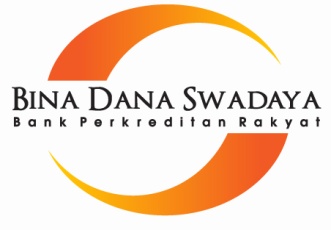 PERMOHONAN PENAMBAHAN FASILITAS KREDIT BARUSaya yang bertanda tangan di bawah ini, Debitur BPR Bina Dana Swadaya :Nama			: …………………………………………………..NIK/KTP		: ......................................................................... Tempat,tgl lahir	: ……………………………………………………Pekerjaan		: …………………………………………………....Alamat			: ……………………………………………………Dengan ini saya menyatakan dengan sebenarnya bahwa :1. Saya telah menerima fasilitas kredit dari BPR Bina Dana Swadaya sbb :a. Plafond Kredit	: Rp.………………………………………………..b. Jangka waktu Kredit	: ………….bulanc. Tanggal Valuta & JT	: ………………………..s/d …………………….d. Jenis Penggunaan	: …………………………………………………….e. Sektor Ekonomi	: …………………………………………………….f.  Bidang Usaha	: …………………………………………………….2. Saya dan usaha saya terkena dampak secara langsung / tidak langsung penyebaran Coronavirus Disease 2019 (COVID-19) dengan penjelasan perkembangan usaha saya saat ini sebagai berikut :………………………………………………………………………………………………………………………………………………………………………………………………………………………………………………………………………………………………………………………………………………………………………………………………………………………………………………3. Dengan ini saya mengajukan penambahan fasilitas kredit baru yaitu :a. Plafond Kredit	: Rp.……………………….b. Jangka waktu Kredit	: ………….bulanc. Tujuan Penggunaan	: ………………………………….d. Sektor Ekonomi	: ………………………………….e. Bidang Usaha	: …………………………………..Sehubungan dengan permohonan penambahan fasilitas kredit baru tersebut, maka saya bersedia di survey ulang dan melengkapi dokumen permohonan, dan bersedia untuk dilakukan pencarian informasi keuangan saya melalui SLIK oleh BPR Bija Dana Swadaya.Demikian permohonan ini saya sampaikan untuk dipergunakan sebagaimana mestinya,…………………….., …………..Yang menyatakan & Mengajukan 		Mengetahui,Istri / SuamiMeterai Rp. 6000( …………………………………. ) 	          		( ……………………………….)